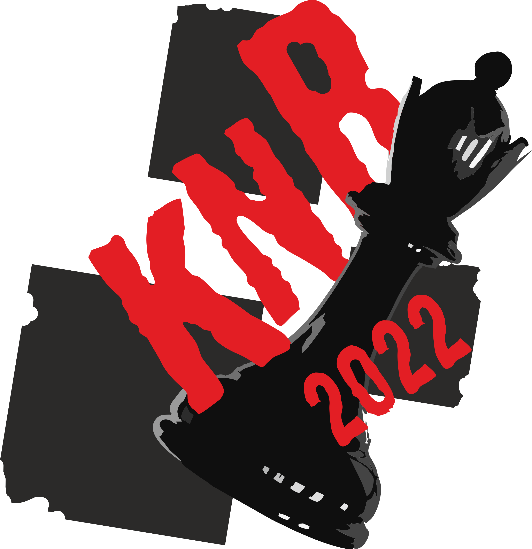 Regulamin XI Przeglądu MuzycznegoKęckie Noce Rockowe-2022-Finał 3 września!!!ORGANIZATOR: Dom Kultury w Kętach, Ul. Żwirki i Wigury 2a, 32-650 KętyTERMIN I MIEJSCE:Zgłoszenia zespołów – od 18.07 do 15.08.2021 r. godz. 23:55.Koncerty w ramach przeglądu Kęckich Nocy Rockowych odbędą się 03.09.2022 r. CEL:Celem przeglądu jest prezentacja twórczości początkujących wykonawców, konfrontacja twórczości młodych artystów z oceną publiczności oraz jury. ETAPY:I etap – zgłoszeniaNa podstawie nadesłanych zgłoszeń jury podejmie decyzję o zakwalifikowaniu 5 zespołów, które wezmą udział w II i III etapie na KNR 2022. Podsumowanie pierwszego etapu oraz lista uczestników zostaną ogłoszone 22.08.2022 r. II etap – Bitwa na „LUBIĘ TO!”Od dnia 23.08 - 29.08.2022 r. godz. 14:00 wszystkie zespoły, które zostały zakwalifikowane będą walczyć o tytuł „LUBIĘ TO!” na fanpage KĘCKIE NOCE ROCKOWE.III etap – Bitwa FINAŁOWA na KNRBitwa FINAŁOWA na KNR 2022 zostanie rozegrana 03.09.2022 na scenie plenerowej DK. Do Bitwy na KNR 2022 Organizator powoła specjalne jury, które wytypuje najlepszy zespół KNR 2022. W Finale KNR 2022  zagra 5 zespołów wybranych w I etapie, które powalczą o miano ZWYCIĘZCY KĘCKICH NOCY ROCKOWYCH 2022. W tym dniu zostanie również ogłoszony zwycięzca etapu „LUBIĘ TO!”.ZASADY:1.Do przeglądu mogą przystąpić amatorskie zespoły muzyczne, prezentujące muzykę rockową, metalową, ska, reggae, folk oraz wszelkie inne jej odmiany. Zespół „amatorski” to zespół, który nie ma podpisanego kontraktu płytowego z wytwórnią fonograficzną oraz innymi firmami profesjonalnie zajmującymi się szeroko rozumianą promocją muzyczną. 2.Przegląd zostanie rozegrany w jednej kategorii w trzech etapach. 3.Warunkiem udziału w Przeglądzie jest dostarczenie do Organizatora wypełnionej i podpisanej Karty Zgłoszenia dostępnej na stronie www.domkultury.kety.pl, wymogów technicznych zespołu (rider), materiału demonstracyjnego (audio lub video) prezentującego min.1 utwór (max 3). Na zgłoszeniu należy wskazać utwór, który będzie można wykorzystać w II etapie przeglądu Bitwy na „LUBIĘ TO!” oraz zamieścić zgodę autora: tekstu, muzyki, publikacji audio lub video wskazanego wcześniej utworu na publikowanie tego materiału przez Organizatorów Kęckich Nocy Rockowych w mediach. Materiały należy przesyłać drogą mailową na adres organizatora: knr.ketydk@gmail.com. Zgłoszenia nadesłane po terminie nie będą uwzględniane. Należy również wpłacić opłatę akredytacyjną w wysokości 100 zł (od całego zespołu) do 15.08. Opłatę można uiścić gotówką w kasie DK lub przelewem na konto Domu Kultury w Kętach: 17 1050 1070 1000 0090 3183 0632 (w tytule przelewu należy wpisać: „Nazwę zespołu - akredytacja – XI Kęckie Noce Rockowe). 4.Organizator powoła specjalne Jury, które wybierze 5 zespołów i da im możliwość wzięcia udziału w II i III etapie na KNR 2022. Organizator zastrzega sobie prawo nie dopuszczenia wykonawcy do udziału w przeglądzie, po przesłuchaniu otrzymanych nagrań.5.Bitwa na „LUBIĘ TO!” – na fanpage KNR zostanie opublikowane 5 utworów po jednym z każdego zespołu, który został wytypowany przez jury. Utwory będą zamieszczone losowo, a ich kolejność nie będzie miała znaczenia. Na utwory oraz ich wykonawców będzie można głosować poprzez „kliknięcie” Lubię to. Zespół, który otrzyma najwięcej „lubię to!” (liczą się wszystkie reakcje) otrzyma tytuł zespołu KNR 2022 - LUBIĘ TO! oraz nagrodę (Zieloną Kartę uprawniającą do zagrania koncertu podczas Festiwalu Srogie Granie 2023). Na zespoły będzie można głosować od 23.08 - 29.08.2022 r.6.BITWA FINAŁOWA NA KNR zostanie rozegrana 03.09.2022 r. Jej termin jest niezmienny.     7.Zakwalifikowane zespołu podczas BITWY na KNR wykonujący utwory autorskie lub covery, które nie mogą być grane z playbacku. Każdy z zespołów zaprezentuje przed jury min. 3 utwory. 8.Zespoły przyjeżdżają na koszt własny. 9.Organizator zastrzega sobie prawo do wykorzystania nadesłanych materiałów w celach promocyjnych. Nadesłane materiały nie będą zwracane.10.Podczas BITWY FINAŁOWEJ KNR 2022 jury wybierze jeden zespół, który otrzyma tytuł ZWYCIĘZCY i nagrodę główną przeglądu. W tym dniu zostanie też ogłoszony zwycięzca drugiej nagrody „LUBIĘ TO!”.11.Główną Nagrodą w Przeglądzie jest profesjonalne nagranie studyjne oraz możliwość zagrania na festiwalu Srogie Granie 2023. 12.ZWYCIĘZCA edycji zagra koncert w Finale XII edycji Kęckich Nocy Rockowych 2023 r. 13.Zespół, który wygra nagrodę główną, zobowiązany jest do umieszczenia logotypu Domu Kultury w Kętach i KĘCKICH NOCY ROCKOWYCH na okładce nagranej płyty.14.Dokładny program imprezy dostępny będzie na stronie internetowej www.domkultury.kety.pl  oraz na fanpage KNR.  O terminach występów zespoły zostaną powiadomione drogą mailową.15.Wszystkie kwestie sporne związane z Przeglądem wyjaśnia i rozstrzyga Organizator.16.Organizator zastrzega sobie prawo do zmian w Regulaminie Przeglądu oraz jego formy i przebiegu.17.Nadesłanie zgłoszenia są jednoznaczne z akceptacją regulaminu.18.Szczegółowych informacji udzielają koordynatorzy przeglądu:- Piotr Wojtyczek – 501 020 335,- Marta Szymla – 607 321 604,oraz koordynator ds. promocji. 19.Uczestnik chcący wziąć udział w przeglądzie wyrazi zgodę na przetwarzanie jego danych osobowych przez Dom Kultury w Kętach, a także zgodę na publikacje swojego wizerunku. Obydwie zgody dostępne są na karcie zgłoszeniowej do konkursu. W przypadku uczestnictwa w konkursie osób nieletnich zgody powinny być podpisane przez rodziców lub opiekunów prawnych uczestników.20.1. Administratorem Pani/Pana danych osobowych jest Dom Kultury w Kętach z siedzibą władz przy ul. Żwirki Wigury 2A, 32-650 Kęty.2. Administrator wyznaczył Inspektora Ochrony Danych, z którym może się Pani/Pan skontaktować w sprawach związanych z ochroną danych osobowych, w następujący sposób: pod adresem poczty elektronicznej: iodo@domkutury.kety.pl lub pisemnie na adres siedziby Administratora.3. Przetwarzanie Pani/Pana danych odbywa się w związku z realizacją zadań własnych bądź zleconych Dom Kultury w Kętach określonych przepisami prawa, w szczególności Ustawa z dnia 5 czerwca 1998 r. o samorządzie powiatowym art. 4 ust. 1 pkt 7, w celu realizacji przysługujących Instytucji Kultury uprawnień, bądź spełnienia przez Instytucję Kultury obowiązków określonych tymi przepisami prawa albo gdy jest to niezbędne do wykonania zadania realizowanego w interesie publicznym.4. Dane będą przekazywane innym podmiotom m.in. realizatorowi nagrań nagrody głównej, sanepidowi zgodnie z rozporządzeniem Rady Ministrów dotyczące zapobiegania, przeciwdziałania i zwalczania COVID-19 oraz podmiotom uprawnionym do ich przetwarzania na podstawie przepisów prawa.5. Pani/Pana dane osobowe będą przechowywane jedynie w okresie niezbędnym do spełnienia celu, dla którego zostały zebrane lub w okresie wskazanym przepisami prawa.6. Po spełnieniu celu, dla którego Pani/Pana dane zostały zebrane, mogą one byćprzechowywane jedynie w celach archiwalnych, przez okres, który wyznaczony zostanie przede wszystkim na podstawie rozporządzenia Prezesa Rady Ministrów w sprawie instrukcji kancelaryjnej, jednolitych rzeczowych wykazów akt oraz instrukcji w sprawie organizacji i zakresu działania archiwów zakładowych, chyba że przepisy szczególne stanowią inaczej.7. Na zasadach określonych przepisami RODO, posiada Pani/Pan prawo do żądania odadministratora:dostępu do treści swoich danych osobowych,sprostowania (poprawiania) swoich danych osobowych,usunięcia swoich danych osobowych w zakresie danych przetwarzanych na podstawie wyrażonej przez Panią/Pana zgody,ograniczenia przetwarzania swoich danych osobowych w momencie gdy prawidłowość przetwarzania danych osobowych jest kwestionowana,przenoszenia swoich danych osobowych w zakresie danych przetwarzanych na podstawie wyrażonej przez Panią/Pana zgody, a ponadto, posiada Pani/Pan prawo do wniesienia sprzeciwu wobec przetwarzania Pani/Pana danych.8. Gdy uzna Pani/Pan, iż przetwarzanie Pani/Pana danych osobowych narusza przepisy o ochronie danych osobowych, przysługuje Pani/Panu prawo do wniesienia skargi do organu nadzorczego, którym jest Prezes Urzędu Ochrony Danych Osobowych.9. Pani/Pana dane osobowe nie będą przetwarzane w sposób zautomatyzowany i nie będą profilowane. 